Изучить количественный и качественный состав микрофлоры кожи рук.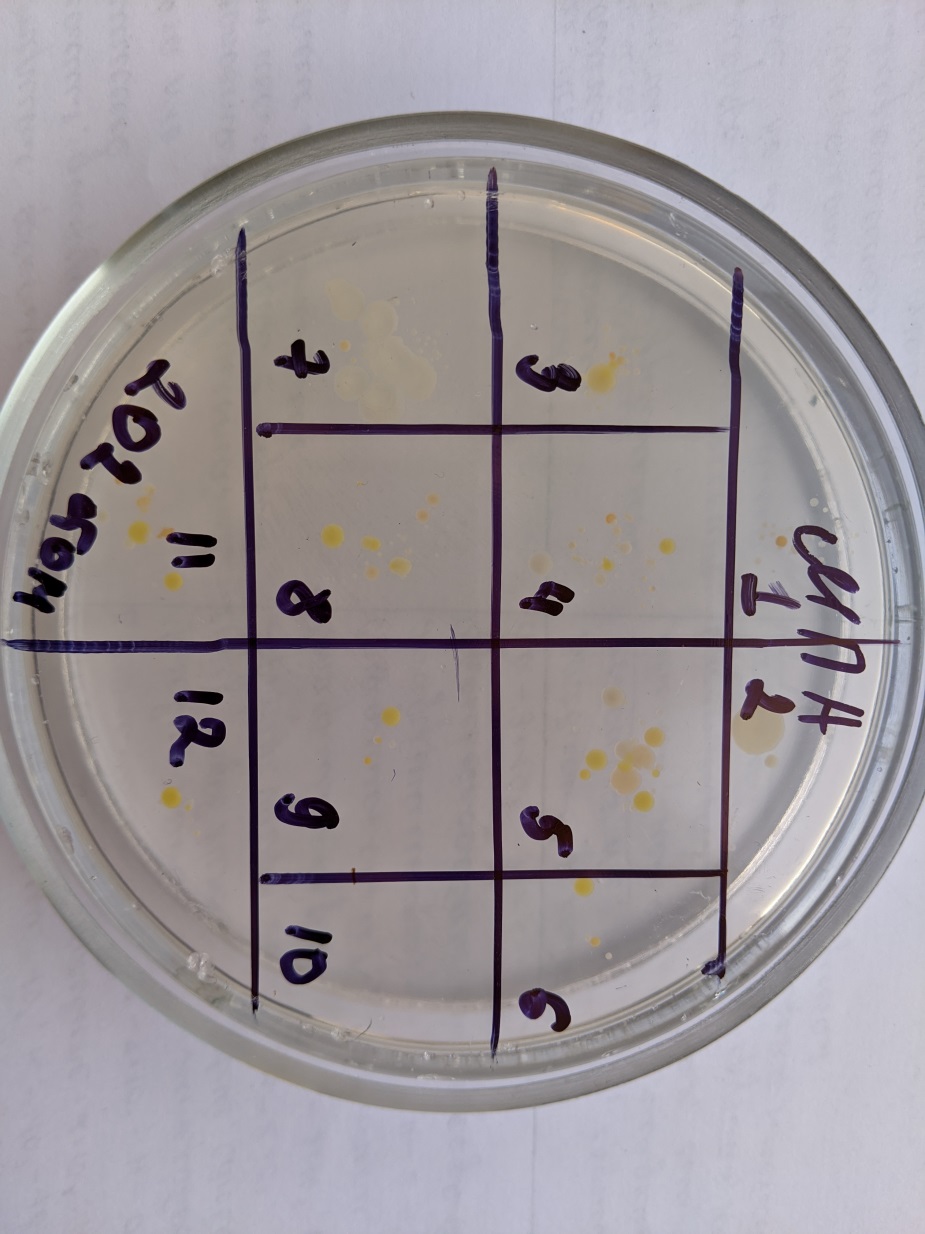 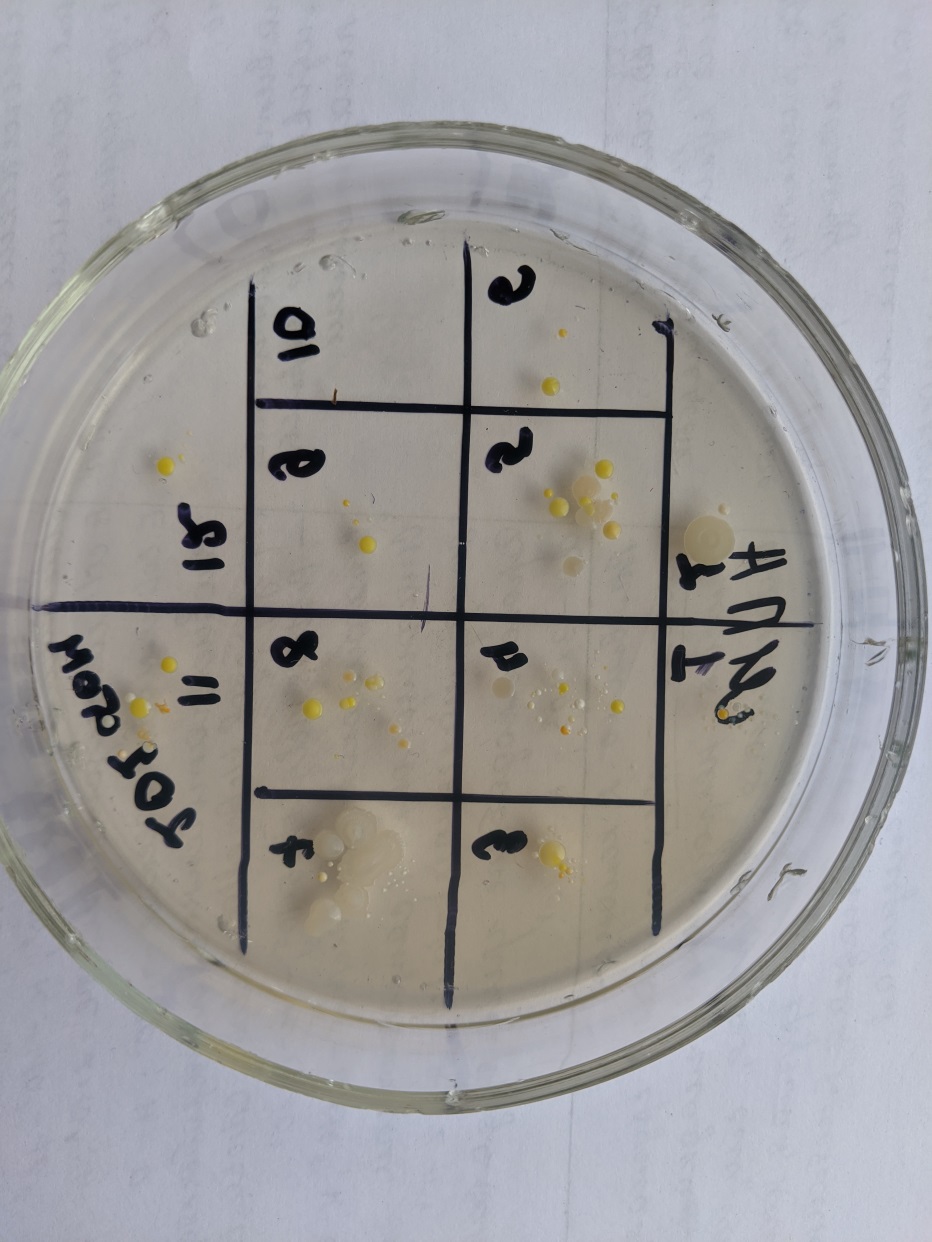 № колонииОписание колонииКоличество колоний